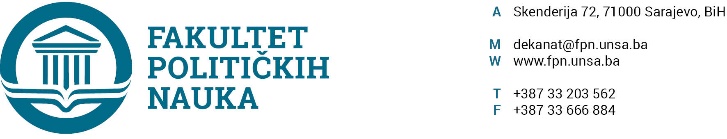 Broj: 01-3-33-32-1/2019Sarajevo, 28.02.2019.godineNa osnovu člana 108. Statuta Univerziteta u Sarajevu, a u vezi sa članovima 18.,87. i 90. Zakona o javnim nabavkama (“Službeni glasnik BiH” broj: 39/14), člana 4. Pravilnika o direktnom sporazumu Fakulteta političkih nauka Univerziteta u Sarajevu br. 02-1-291-17/17 od 11.04.2017. godine i  Plana nabavki za 2019. godinu,, po prethodnoj saglasnosti sekretara, dekan d o n o s iODLUKUo pokretanju postupka javnih nabavkiČlan 1.Pokrenuti postupak javnih nabavki putem direktnog sporazuma za sljedeći predmet javnih nabavki:Knjige, procijenjene vrijednosti 4.000,00 00 KM (bez PDV).Jedinstveni rječnik javnih nabavki (CPV kod) 22110000-4 Štampane knjige.                                                          Član 2.Izvor sredstava za finansiranje javnih nabavki iz člana 1. odluke su vlastiti prihodi.                                                         Član 3.Zadužuju se stručne službe da prikupe odgovarajuće ponude u skladu sa članom 5. Pravilnika o direktnom sporazumu Fakulteta, nakon čega će se u skladu sa članom 6. i 7. Pravilnika o direktnom sporazumu Fakulteta zaključiti Ugovor.                                                                             Član 4. Odluka stupa na snagu danom donošenja i ovom Odlukom stavlja se van snage Odluka o pokretanju postupka br. 01-3-33-5-1/19 od 03.01.2019. godine.                                                                          DEKAN                                                                                ________________________                                                                                                   Prof.dr. Šaćir Filandra Dostaviti:1. U spise javnih nabavki;2. http://fpn.unsa.ba/b/javne-nabavke/  